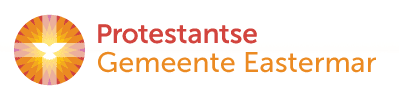 Orde van dienst voor zondagmorgen 19 mei 2019 om 10.00 uur in de Protestantse Zionskerk. Predikant is ds. J.L. Brevet uit Deventer.   Orgelspel/voorzang Lied 903 : 1, 2 en 3 Welkom door de ouderling van dienstIntochtslied Lied 145, 1 en 3StilgebedBemoediging: v. Onze hulp is in de Naam van de HeerDie hemel en aarde gemaakt heeft                       v. die eeuwig trouw is                       a. en nooit  loslaat wat zijn hand begonGroet Kyriegebed gevolgd door glorialied: lied 146C, 1, 3 en 7 Gesprek met de kinderenGebed van de Zondag/gebed  bij de opening van het WoordSchriftlezingen – lector Wim CopppoolseEerste Lezing: Deuteronomium 6, 1 t/m 9Zingen: lied 310Evangelielezing: Mattheus 22, 34 t/m 40Zingen: lied 316VerkondigingMeditatief orgelspelZingen: lied 974Kinderen komen terug van de nevendienstDank- en voorbeden – Stilgebed en het OVCollecten (Kerk en Diaconie)Zingen: lied 978Heenzending en ZegenDrie maal AMEN